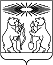 О внесении изменений в постановление администрации Северо-Енисейского района «Об утверждении муниципальной программы «Развитие физической культуры, спорта и молодежной политики»В целях корректировки и уточнения финансирования муниципальной программы «Развитие физической культуры, спорта и молодежной политики», утвержденной постановлением администрации Северо-Енисейского района от 29.10.2013 № 563-п, в соответствии со статьями 14, 15 Федерального закона от 06.10.2003 года № 131-ФЗ «Об общих принципах организации местного самоуправления в Российской федерации», постановлением администрации Северо-Енисейского района от 29.07.2013 № 364-п «Об утверждении порядка принятия решений о разработке муниципальных программ Северо-Енисейского района, их формировании и реализации», распоряжением администрации Северо-Енисейского района от 30.07.2013 № 650-ос «Об утверждении перечня муниципальных программ муниципального образования Северо-Енисейский район», руководствуясь статьей 34 Устава Северо-Енисейского района ПОСТАНОВЛЯЮ:1.Внести в постановление администрации Северо-Енисейского района от 29.10.2013 № 563-п «Об утверждении муниципальной программы «Развитие физической культуры, спорта и молодежной политики» (в редакции постановлений администрации Северо-Енисейского района от 18.11.2013 № 639-п; от 30.01.2014 № 36-п; от 27.02.2014 № 72-п; от 25.04.2014 № 151-п; от 08.05.2014г. № 169-п; от 03.06.2014 №234-п; от 07.07.2014 №299-п; от 18.08.2014 №391-п; от 09.09.2014 №438-п; от 02.10.2014 № 482 – п; от 13.11.2014 №556-п; от 01.12.2014 №593-п; от 22.12.2014 №662-п; от 24.12.2014 №676-п; от 18.02.2015 №43-п; от 15.05.2015 № 158-п; от 24.06.2015 № 309 – п; от 13.07.2015 № 384 –п; от 23.07.2015 № 423 – п; от 27.08.2015 № 511 – п; от 28.09.2015 № 597 – п.; от 13.11.2015 № 684 – п; от 1811.2015 №703 – п; от 08.12.2015 № 784 – п; от17.12.2015 № 823 – п; от 01.02.2016 № 32 – п; от 25.02.2016 № 72 – п; от 06.04.2016 № - 173 – п; от 27.04.2016 № 227 – п; от 25.05.2016 № 312-п; от 10.06.2016 № 368 – п; от 30.06.2016 № 428 – п; от 28.07.2016 № 509 – п; от 02.09.2016 № 591-п; от 07.10.2016 № 681 – п; от 14.12.2016 № 863 – п; от 28.12.2016 № 914 – п; от 07.02.2017 № 42 – п; от 30.03.2017 № 112-п; от 04.05.2017 № 162 – п; от19.05.2017 № 186 – п; от 14.06.2017 № 232-п; от 05.07.2017 № 262-п; от 20.07.2017 №297-П, от 08.08.2017 № 314-п, от 21.09.2017 №360-п, от 13.10.2017 №398-П, от 01.11.2017г №419-П, от 05.12.2017г № 461-п, от 15.12.2017 г № 487-п, от 25.12.2017 № 503-п, от 25.12.2017 № 504-п, от 19.01.2018 № 21-п, от 29.01.2018 № 38-п, от 06.03.2018 № 74-п, от 22.03.2018 № 86-п, от 17.04.2018 № 120-п)(далее – постановление) следующие изменения:1) В паспорте муниципальной программы «Развитие физической культуры, спорта и молодежной политики» (далее – муниципальная программа), являющейся Приложением к постановлению, строку «Информация по ресурсному обеспечению муниципальной программы, (в том числе по годам реализации программы» изложить в следующей редакции:2) Приложение № 1 к муниципальной программе изложить в новой редакции согласно приложению № 1 к настоящему постановлению;3) Приложение № 2 к муниципальной программе изложить в новой редакции согласно приложению № 2 к настоящему постановлению;4) Приложение № 3 к муниципальной программе изложить в новой редакции согласно приложению № 3 к настоящему постановлению;5) Приложение № 1 к подпрограмме 1 изложить в новой редакции согласно приложению № 4 к настоящему постановлению;6) Приложение № 1 к подпрограмме 2 изложить в новой редакции согласно приложению № 5 к настоящему постановлению;7) Приложение № 4 к подпрограмме 3 изложить в новой редакции согласно приложению № 6 к настоящему постановлению;8) Приложение № 5 к подпрограмме 3 изложить в новой редакции согласно приложению № 7 к настоящему постановлению;2. Опубликовать настоящее постановление в газете «Северо-Енисейский Вестник» и на официальном сайте муниципального образования Северо-Енисейский район www.admse.ru.3. Настоящее постановление вступает в силу со дня, следующего за днем его официального опубликования.Временно исполняющий полномочияГлавы Северо-Енисейского района,первый заместитель главы района						А.Н. РябцевПриложение № 1к постановлению администрации Северо-Енисейского районаот  04.05.2018 № 143-п(Новая редакция Приложения № 1к муниципальной программе «Развитие физической культуры, спорта и молодежной политики»утвержденной постановлением администрацииСеверо-Енисейского района от 29.10.2013 № 563 -п)Перечень целевых показателей и показателей результативности программыПриложение № 2к постановлению администрации Северо-Енисейского районаот  04.05.2018 № 143-п(Новая редакция Приложения № 2к муниципальной программе «Развитие физической культуры, спорта и молодежной политики»утвержденной постановлением администрацииСеверо-Енисейского района от 29.10.2013 № 563 -п)Информация о ресурсном обеспечении муниципальной программы Северо-Енисейского районаПриложение № 3к постановлению администрации Северо-Енисейского районаот  04.05.2018 № 143-п(Новая редакция Приложения № 3к муниципальной программе «Развитие физической культуры, спорта и молодежной политики»утвержденной постановлением администрацииСеверо-Енисейского района от 29.10.2013 № 563 -п)Информацияоб источниках финансирования подпрограмм, отдельных мероприятиймуниципальной программы Северо-Енисейского районаПриложение № 4к постановлению администрации Северо-Енисейского районаот  04.05.2018 № 143-п(Новая редакция Приложения № 1к подпрограмме 1 «Развитие массовой физической культуры и спорта», утвержденной постановлением администрацииСеверо-Енисейского района от 29.10.2013 № 563 –п)Перечень и значения показателей результативности подпрограммыПриложение № 5к постановлению администрации Северо-Енисейского районаот  04.05.2018 № 143-п(Новая редакция Приложения № 1к подпрограмме 2 «Развитие молодежной политики в районе», утвержденной постановлением администрацииСеверо-Енисейского района от 29.10.2013 № 563 –п)Приложение № 6к постановлению администрации Северо-Енисейского районаот  04.05.2018 № 143-п(Новая редакция Приложения № 4к подпрограмме 3«Обеспечение жильем молодых семей», утвержденной постановлением администрацииСеверо-Енисейского района от 29.10.2013 № 563 –п)Приложение № 7к постановлению администрации Северо-Енисейского районаот  04.05.2018 № 143-п(Новая редакция Приложения № 5к подпрограмме 3«Обеспечение жильем молодых семей», утвержденной постановлением администрацииСеверо-Енисейского района от 29.10.2013 № 563 –п)АДМИНИСТРАЦИЯ СЕВЕРО-ЕНИСЕЙСКОГО РАЙОНАПОСТАНОВЛЕНИЕАДМИНИСТРАЦИЯ СЕВЕРО-ЕНИСЕЙСКОГО РАЙОНАПОСТАНОВЛЕНИЕ«04» мая 2018 г.№  143-пгп Северо-Енисейскийгп Северо-ЕнисейскийИнформация по ресурсному обеспечению муниципальной программы(в том числе по годам реализации программы) № п/пЦель, показатели результативностиЕдиница измеренияИсточник информации№ п/пЦель, показатели результативностиЕдиница измеренияИсточник информации2017 год2018 год2019 год2020 год12345678Цель подпрограммы1: Обеспечение развития массовой физической культуры на территории Северо-Енисейского районаЦель подпрограммы1: Обеспечение развития массовой физической культуры на территории Северо-Енисейского районаЦель подпрограммы1: Обеспечение развития массовой физической культуры на территории Северо-Енисейского районаЦель подпрограммы1: Обеспечение развития массовой физической культуры на территории Северо-Енисейского районаЦель подпрограммы1: Обеспечение развития массовой физической культуры на территории Северо-Енисейского районаЦель подпрограммы1: Обеспечение развития массовой физической культуры на территории Северо-Енисейского районаЦель подпрограммы1: Обеспечение развития массовой физической культуры на территории Северо-Енисейского районаЦель подпрограммы1: Обеспечение развития массовой физической культуры на территории Северо-Енисейского районаЗадача №1. Развитие устойчивой потребности всех категорий населения к здоровому образу жизни, формирование мотивации к регулярным занятиям физической культурой и спортом посредством проведения, участия в районных физкультурно-спортивных мероприятиях на территории Северо-Енисейского района и участия в официальных физкультурных, спортивных мероприятиях Красноярского краяЗадача №1. Развитие устойчивой потребности всех категорий населения к здоровому образу жизни, формирование мотивации к регулярным занятиям физической культурой и спортом посредством проведения, участия в районных физкультурно-спортивных мероприятиях на территории Северо-Енисейского района и участия в официальных физкультурных, спортивных мероприятиях Красноярского краяЗадача №1. Развитие устойчивой потребности всех категорий населения к здоровому образу жизни, формирование мотивации к регулярным занятиям физической культурой и спортом посредством проведения, участия в районных физкультурно-спортивных мероприятиях на территории Северо-Енисейского района и участия в официальных физкультурных, спортивных мероприятиях Красноярского краяЗадача №1. Развитие устойчивой потребности всех категорий населения к здоровому образу жизни, формирование мотивации к регулярным занятиям физической культурой и спортом посредством проведения, участия в районных физкультурно-спортивных мероприятиях на территории Северо-Енисейского района и участия в официальных физкультурных, спортивных мероприятиях Красноярского краяЗадача №1. Развитие устойчивой потребности всех категорий населения к здоровому образу жизни, формирование мотивации к регулярным занятиям физической культурой и спортом посредством проведения, участия в районных физкультурно-спортивных мероприятиях на территории Северо-Енисейского района и участия в официальных физкультурных, спортивных мероприятиях Красноярского краяЗадача №1. Развитие устойчивой потребности всех категорий населения к здоровому образу жизни, формирование мотивации к регулярным занятиям физической культурой и спортом посредством проведения, участия в районных физкультурно-спортивных мероприятиях на территории Северо-Енисейского района и участия в официальных физкультурных, спортивных мероприятиях Красноярского краяЗадача №1. Развитие устойчивой потребности всех категорий населения к здоровому образу жизни, формирование мотивации к регулярным занятиям физической культурой и спортом посредством проведения, участия в районных физкультурно-спортивных мероприятиях на территории Северо-Енисейского района и участия в официальных физкультурных, спортивных мероприятиях Красноярского краяЗадача №1. Развитие устойчивой потребности всех категорий населения к здоровому образу жизни, формирование мотивации к регулярным занятиям физической культурой и спортом посредством проведения, участия в районных физкультурно-спортивных мероприятиях на территории Северо-Енисейского района и участия в официальных физкультурных, спортивных мероприятиях Красноярского края1.Доля граждан Северо-Енисейского района, систематически занимающихся физической культурой и спортом, от общей численности населения района%отчетность29,472828,5292.Количество участников официальных физкультурных мероприятий и спортивных соревнований, проводимых на территории Северо-Енисейского района, согласно календарному плану физкультурно-спортивных мероприятий Северо-Енисейского районаЧел.Статистический отчет 1 - ФК27992 900300032003.Количество участников официальных физкультурных мероприятий и спортивных соревнований, Красноярского края, согласно официальному календарному плану физкультурных и спортивных мероприятий Красноярского краяСтатистический отчет 1 - ФК100879093Задача №2 привлечение молодежи и взрослого населения района к систематическим занятиям спортом, через организацию работы спортивных клубов по месту жительства гражданЗадача №2 привлечение молодежи и взрослого населения района к систематическим занятиям спортом, через организацию работы спортивных клубов по месту жительства гражданЗадача №2 привлечение молодежи и взрослого населения района к систематическим занятиям спортом, через организацию работы спортивных клубов по месту жительства гражданЗадача №2 привлечение молодежи и взрослого населения района к систематическим занятиям спортом, через организацию работы спортивных клубов по месту жительства гражданЗадача №2 привлечение молодежи и взрослого населения района к систематическим занятиям спортом, через организацию работы спортивных клубов по месту жительства гражданЗадача №2 привлечение молодежи и взрослого населения района к систематическим занятиям спортом, через организацию работы спортивных клубов по месту жительства гражданЗадача №2 привлечение молодежи и взрослого населения района к систематическим занятиям спортом, через организацию работы спортивных клубов по месту жительства гражданЗадача №2 привлечение молодежи и взрослого населения района к систематическим занятиям спортом, через организацию работы спортивных клубов по месту жительства граждан1.Количество молодежи и взрослого населения района систематически занимающегося физической культурой и спортом в спортивных клубах по месту жительства гражданЧел.Ведомственная отчетность3453703803802.Доля населения Северо-Енисейского района, систематически занимающегося физической культурой и спортом от населения района%Отчетность29,472929,529,5Задача №3 Развитие адаптивной физической культуры в Северо-Енисейском районеЗадача №3 Развитие адаптивной физической культуры в Северо-Енисейском районеЗадача №3 Развитие адаптивной физической культуры в Северо-Енисейском районеЗадача №3 Развитие адаптивной физической культуры в Северо-Енисейском районеЗадача №3 Развитие адаптивной физической культуры в Северо-Енисейском районеЗадача №3 Развитие адаптивной физической культуры в Северо-Енисейском районеЗадача №3 Развитие адаптивной физической культуры в Северо-Енисейском районеЗадача №3 Развитие адаптивной физической культуры в Северо-Енисейском районе1.Количество участников физкультурно-спортивных мероприятий Северо-Енисейского района для маломобильной категории населенияЧел.Расчетный11121212Задача №4 Развитие и совершенствование инфраструктуры физической культуры и спорта в Северо-Енисейском районеЗадача №4 Развитие и совершенствование инфраструктуры физической культуры и спорта в Северо-Енисейском районеЗадача №4 Развитие и совершенствование инфраструктуры физической культуры и спорта в Северо-Енисейском районеЗадача №4 Развитие и совершенствование инфраструктуры физической культуры и спорта в Северо-Енисейском районеЗадача №4 Развитие и совершенствование инфраструктуры физической культуры и спорта в Северо-Енисейском районеЗадача №4 Развитие и совершенствование инфраструктуры физической культуры и спорта в Северо-Енисейском районеЗадача №4 Развитие и совершенствование инфраструктуры физической культуры и спорта в Северо-Енисейском районеЗадача №4 Развитие и совершенствование инфраструктуры физической культуры и спорта в Северо-Енисейском районе1.Обеспеченность спортивными сооружениями в Северо-Енисейском районе Ед.Отчетность45454545Задача № 5. Создание благоприятных условий для оздоровления населения Северо-Енисейского района, развитие массовой физической культуры и спорта, привлечение широких масс населения к занятиям физической культурой и спортомЗадача № 5. Создание благоприятных условий для оздоровления населения Северо-Енисейского района, развитие массовой физической культуры и спорта, привлечение широких масс населения к занятиям физической культурой и спортомЗадача № 5. Создание благоприятных условий для оздоровления населения Северо-Енисейского района, развитие массовой физической культуры и спорта, привлечение широких масс населения к занятиям физической культурой и спортомЗадача № 5. Создание благоприятных условий для оздоровления населения Северо-Енисейского района, развитие массовой физической культуры и спорта, привлечение широких масс населения к занятиям физической культурой и спортомЗадача № 5. Создание благоприятных условий для оздоровления населения Северо-Енисейского района, развитие массовой физической культуры и спорта, привлечение широких масс населения к занятиям физической культурой и спортомЗадача № 5. Создание благоприятных условий для оздоровления населения Северо-Енисейского района, развитие массовой физической культуры и спорта, привлечение широких масс населения к занятиям физической культурой и спортомЗадача № 5. Создание благоприятных условий для оздоровления населения Северо-Енисейского района, развитие массовой физической культуры и спорта, привлечение широких масс населения к занятиям физической культурой и спортомЗадача № 5. Создание благоприятных условий для оздоровления населения Северо-Енисейского района, развитие массовой физической культуры и спорта, привлечение широких масс населения к занятиям физической культурой и спортом1.Количество населения систематически занимающегося физической культурой и спортом на спортивных объектах Северо-Енисейского района, бассейн «Аяхта» Северо-Енисейского района, МКУ СК «Нерика» Северо-Енисейского района чел.Расчетный93395010001050Цель подпрограммы 2: Создание условий для успешной социализации и эффективной самореализации молодежи Северо-Енисейского районаЦель подпрограммы 2: Создание условий для успешной социализации и эффективной самореализации молодежи Северо-Енисейского районаЦель подпрограммы 2: Создание условий для успешной социализации и эффективной самореализации молодежи Северо-Енисейского районаЦель подпрограммы 2: Создание условий для успешной социализации и эффективной самореализации молодежи Северо-Енисейского районаЦель подпрограммы 2: Создание условий для успешной социализации и эффективной самореализации молодежи Северо-Енисейского районаЦель подпрограммы 2: Создание условий для успешной социализации и эффективной самореализации молодежи Северо-Енисейского районаЦель подпрограммы 2: Создание условий для успешной социализации и эффективной самореализации молодежи Северо-Енисейского районаЦель подпрограммы 2: Создание условий для успешной социализации и эффективной самореализации молодежи Северо-Енисейского районаЦель подпрограммы 2: Создание условий для успешной социализации и эффективной самореализации молодежи Северо-Енисейского районаЦель подпрограммы 2: Создание условий для успешной социализации и эффективной самореализации молодежи Северо-Енисейского районаЦель подпрограммы 2: Создание условий для успешной социализации и эффективной самореализации молодежи Северо-Енисейского районаЦель подпрограммы 2: Создание условий для успешной социализации и эффективной самореализации молодежи Северо-Енисейского районаЦель подпрограммы 2: Создание условий для успешной социализации и эффективной самореализации молодежи Северо-Енисейского районаЦель подпрограммы 2: Создание условий для успешной социализации и эффективной самореализации молодежи Северо-Енисейского районаЦель подпрограммы 2: Создание условий для успешной социализации и эффективной самореализации молодежи Северо-Енисейского районаЦель подпрограммы 2: Создание условий для успешной социализации и эффективной самореализации молодежи Северо-Енисейского районаЦель подпрограммы 2: Создание условий для успешной социализации и эффективной самореализации молодежи Северо-Енисейского районаЦель подпрограммы 2: Создание условий для успешной социализации и эффективной самореализации молодежи Северо-Енисейского районаЦель подпрограммы 2: Создание условий для успешной социализации и эффективной самореализации молодежи Северо-Енисейского районаЦель подпрограммы 2: Создание условий для успешной социализации и эффективной самореализации молодежи Северо-Енисейского районаЦель подпрограммы 2: Создание условий для успешной социализации и эффективной самореализации молодежи Северо-Енисейского районаЦель подпрограммы 2: Создание условий для успешной социализации и эффективной самореализации молодежи Северо-Енисейского района111Количество проведенных мероприятийшт.шт.шт.отчетностьотчетностьотчетностьотчетность44444444444222Количество участников чел.чел.чел.отчетностьотчетностьотчетностьотчетность101310131013840840840840840840840840Задача 2 Создание условий для дальнейшего развития и совершенствования системы патриотического воспитания молодежиЗадача 2 Создание условий для дальнейшего развития и совершенствования системы патриотического воспитания молодежиЗадача 2 Создание условий для дальнейшего развития и совершенствования системы патриотического воспитания молодежиЗадача 2 Создание условий для дальнейшего развития и совершенствования системы патриотического воспитания молодежиЗадача 2 Создание условий для дальнейшего развития и совершенствования системы патриотического воспитания молодежиЗадача 2 Создание условий для дальнейшего развития и совершенствования системы патриотического воспитания молодежиЗадача 2 Создание условий для дальнейшего развития и совершенствования системы патриотического воспитания молодежиЗадача 2 Создание условий для дальнейшего развития и совершенствования системы патриотического воспитания молодежиЗадача 2 Создание условий для дальнейшего развития и совершенствования системы патриотического воспитания молодежиЗадача 2 Создание условий для дальнейшего развития и совершенствования системы патриотического воспитания молодежиЗадача 2 Создание условий для дальнейшего развития и совершенствования системы патриотического воспитания молодежиЗадача 2 Создание условий для дальнейшего развития и совершенствования системы патриотического воспитания молодежиЗадача 2 Создание условий для дальнейшего развития и совершенствования системы патриотического воспитания молодежиЗадача 2 Создание условий для дальнейшего развития и совершенствования системы патриотического воспитания молодежиЗадача 2 Создание условий для дальнейшего развития и совершенствования системы патриотического воспитания молодежиЗадача 2 Создание условий для дальнейшего развития и совершенствования системы патриотического воспитания молодежиЗадача 2 Создание условий для дальнейшего развития и совершенствования системы патриотического воспитания молодежиЗадача 2 Создание условий для дальнейшего развития и совершенствования системы патриотического воспитания молодежиЗадача 2 Создание условий для дальнейшего развития и совершенствования системы патриотического воспитания молодежиЗадача 2 Создание условий для дальнейшего развития и совершенствования системы патриотического воспитания молодежиЗадача 2 Создание условий для дальнейшего развития и совершенствования системы патриотического воспитания молодежиЗадача 2 Создание условий для дальнейшего развития и совершенствования системы патриотического воспитания молодежи111Количество проведенных мероприятийшт.шт.шт.отчетностьотчетностьотчетностьотчетность33333333333222Количество участников чел.чел.чел.отчетностьотчетностьотчетностьотчетность979979979900900900900900900900900Задача 3 Создание условий для выявления, поддержки и развития талантливой и инициативной молодежиЗадача 3 Создание условий для выявления, поддержки и развития талантливой и инициативной молодежиЗадача 3 Создание условий для выявления, поддержки и развития талантливой и инициативной молодежиЗадача 3 Создание условий для выявления, поддержки и развития талантливой и инициативной молодежиЗадача 3 Создание условий для выявления, поддержки и развития талантливой и инициативной молодежиЗадача 3 Создание условий для выявления, поддержки и развития талантливой и инициативной молодежиЗадача 3 Создание условий для выявления, поддержки и развития талантливой и инициативной молодежиЗадача 3 Создание условий для выявления, поддержки и развития талантливой и инициативной молодежиЗадача 3 Создание условий для выявления, поддержки и развития талантливой и инициативной молодежиЗадача 3 Создание условий для выявления, поддержки и развития талантливой и инициативной молодежиЗадача 3 Создание условий для выявления, поддержки и развития талантливой и инициативной молодежиЗадача 3 Создание условий для выявления, поддержки и развития талантливой и инициативной молодежиЗадача 3 Создание условий для выявления, поддержки и развития талантливой и инициативной молодежиЗадача 3 Создание условий для выявления, поддержки и развития талантливой и инициативной молодежиЗадача 3 Создание условий для выявления, поддержки и развития талантливой и инициативной молодежиЗадача 3 Создание условий для выявления, поддержки и развития талантливой и инициативной молодежиЗадача 3 Создание условий для выявления, поддержки и развития талантливой и инициативной молодежиЗадача 3 Создание условий для выявления, поддержки и развития талантливой и инициативной молодежиЗадача 3 Создание условий для выявления, поддержки и развития талантливой и инициативной молодежиЗадача 3 Создание условий для выявления, поддержки и развития талантливой и инициативной молодежиЗадача 3 Создание условий для выявления, поддержки и развития талантливой и инициативной молодежиЗадача 3 Создание условий для выявления, поддержки и развития талантливой и инициативной молодежи111Количество проведенных мероприятийшт.шт.шт.отчетностьотчетностьотчетностьотчетность44444444444222Количество участников чел.чел.чел.отчетностьотчетностьотчетностьотчетность534534534550550550550550550550550Цель подпрограммы 3: Предоставление государственной поддержки молодым семьям, признанных в установленном порядке, нуждающимися в улучшении жилищных условийЦель подпрограммы 3: Предоставление государственной поддержки молодым семьям, признанных в установленном порядке, нуждающимися в улучшении жилищных условийЦель подпрограммы 3: Предоставление государственной поддержки молодым семьям, признанных в установленном порядке, нуждающимися в улучшении жилищных условийЦель подпрограммы 3: Предоставление государственной поддержки молодым семьям, признанных в установленном порядке, нуждающимися в улучшении жилищных условийЦель подпрограммы 3: Предоставление государственной поддержки молодым семьям, признанных в установленном порядке, нуждающимися в улучшении жилищных условийЦель подпрограммы 3: Предоставление государственной поддержки молодым семьям, признанных в установленном порядке, нуждающимися в улучшении жилищных условийЦель подпрограммы 3: Предоставление государственной поддержки молодым семьям, признанных в установленном порядке, нуждающимися в улучшении жилищных условийЦель подпрограммы 3: Предоставление государственной поддержки молодым семьям, признанных в установленном порядке, нуждающимися в улучшении жилищных условийЦель подпрограммы 3: Предоставление государственной поддержки молодым семьям, признанных в установленном порядке, нуждающимися в улучшении жилищных условийЦель подпрограммы 3: Предоставление государственной поддержки молодым семьям, признанных в установленном порядке, нуждающимися в улучшении жилищных условийЦель подпрограммы 3: Предоставление государственной поддержки молодым семьям, признанных в установленном порядке, нуждающимися в улучшении жилищных условийЦель подпрограммы 3: Предоставление государственной поддержки молодым семьям, признанных в установленном порядке, нуждающимися в улучшении жилищных условийЦель подпрограммы 3: Предоставление государственной поддержки молодым семьям, признанных в установленном порядке, нуждающимися в улучшении жилищных условийЦель подпрограммы 3: Предоставление государственной поддержки молодым семьям, признанных в установленном порядке, нуждающимися в улучшении жилищных условийЦель подпрограммы 3: Предоставление государственной поддержки молодым семьям, признанных в установленном порядке, нуждающимися в улучшении жилищных условийЦель подпрограммы 3: Предоставление государственной поддержки молодым семьям, признанных в установленном порядке, нуждающимися в улучшении жилищных условийЦель подпрограммы 3: Предоставление государственной поддержки молодым семьям, признанных в установленном порядке, нуждающимися в улучшении жилищных условийЦель подпрограммы 3: Предоставление государственной поддержки молодым семьям, признанных в установленном порядке, нуждающимися в улучшении жилищных условийЦель подпрограммы 3: Предоставление государственной поддержки молодым семьям, признанных в установленном порядке, нуждающимися в улучшении жилищных условийЦель подпрограммы 3: Предоставление государственной поддержки молодым семьям, признанных в установленном порядке, нуждающимися в улучшении жилищных условийЦель подпрограммы 3: Предоставление государственной поддержки молодым семьям, признанных в установленном порядке, нуждающимися в улучшении жилищных условийЦель подпрограммы 3: Предоставление государственной поддержки молодым семьям, признанных в установленном порядке, нуждающимися в улучшении жилищных условийЗадача 1 Предоставление молодым семьям – участникам подпрограммы социальных выплат, на приобретение жилья или строительство индивидуального жилого домаЗадача 1 Предоставление молодым семьям – участникам подпрограммы социальных выплат, на приобретение жилья или строительство индивидуального жилого домаЗадача 1 Предоставление молодым семьям – участникам подпрограммы социальных выплат, на приобретение жилья или строительство индивидуального жилого домаЗадача 1 Предоставление молодым семьям – участникам подпрограммы социальных выплат, на приобретение жилья или строительство индивидуального жилого домаЗадача 1 Предоставление молодым семьям – участникам подпрограммы социальных выплат, на приобретение жилья или строительство индивидуального жилого домаЗадача 1 Предоставление молодым семьям – участникам подпрограммы социальных выплат, на приобретение жилья или строительство индивидуального жилого домаЗадача 1 Предоставление молодым семьям – участникам подпрограммы социальных выплат, на приобретение жилья или строительство индивидуального жилого домаЗадача 1 Предоставление молодым семьям – участникам подпрограммы социальных выплат, на приобретение жилья или строительство индивидуального жилого домаЗадача 1 Предоставление молодым семьям – участникам подпрограммы социальных выплат, на приобретение жилья или строительство индивидуального жилого домаЗадача 1 Предоставление молодым семьям – участникам подпрограммы социальных выплат, на приобретение жилья или строительство индивидуального жилого домаЗадача 1 Предоставление молодым семьям – участникам подпрограммы социальных выплат, на приобретение жилья или строительство индивидуального жилого домаЗадача 1 Предоставление молодым семьям – участникам подпрограммы социальных выплат, на приобретение жилья или строительство индивидуального жилого домаЗадача 1 Предоставление молодым семьям – участникам подпрограммы социальных выплат, на приобретение жилья или строительство индивидуального жилого домаЗадача 1 Предоставление молодым семьям – участникам подпрограммы социальных выплат, на приобретение жилья или строительство индивидуального жилого домаЗадача 1 Предоставление молодым семьям – участникам подпрограммы социальных выплат, на приобретение жилья или строительство индивидуального жилого домаЗадача 1 Предоставление молодым семьям – участникам подпрограммы социальных выплат, на приобретение жилья или строительство индивидуального жилого домаЗадача 1 Предоставление молодым семьям – участникам подпрограммы социальных выплат, на приобретение жилья или строительство индивидуального жилого домаЗадача 1 Предоставление молодым семьям – участникам подпрограммы социальных выплат, на приобретение жилья или строительство индивидуального жилого домаЗадача 1 Предоставление молодым семьям – участникам подпрограммы социальных выплат, на приобретение жилья или строительство индивидуального жилого домаЗадача 1 Предоставление молодым семьям – участникам подпрограммы социальных выплат, на приобретение жилья или строительство индивидуального жилого домаЗадача 1 Предоставление молодым семьям – участникам подпрограммы социальных выплат, на приобретение жилья или строительство индивидуального жилого домаЗадача 1 Предоставление молодым семьям – участникам подпрограммы социальных выплат, на приобретение жилья или строительство индивидуального жилого дома11Доля молодых семей, улучшивших жилищные условия за счет полученной социальной выплаты, к общему количеству молодых семей, состоящих на учете нуждающихся в улучшении жилищных условий за весь период действия подпрограммыДоля молодых семей, улучшивших жилищные условия за счет полученной социальной выплаты, к общему количеству молодых семей, состоящих на учете нуждающихся в улучшении жилищных условий за весь период действия подпрограммыДоля молодых семей, улучшивших жилищные условия за счет полученной социальной выплаты, к общему количеству молодых семей, состоящих на учете нуждающихся в улучшении жилищных условий за весь период действия подпрограммы%%%Ведомственная отчетностьВедомственная отчетность43,7543,7543,7555,8655,8655,8663,9663,9663,9672,3872,3872,3822Доля молодых семей, получивших свидетельства о выделении социальных выплат на приобретение или строительство жилья и реализовавших свое право на улучшение жилищных условий за счет средств социальной выплаты, в общем количестве молодых семей, получивших свидетельства о выделении социальной выплаты на приобретение или строительство жилья - претендентов на получение социальной выплаты в текущем году на конец планируемого периодаДоля молодых семей, получивших свидетельства о выделении социальных выплат на приобретение или строительство жилья и реализовавших свое право на улучшение жилищных условий за счет средств социальной выплаты, в общем количестве молодых семей, получивших свидетельства о выделении социальной выплаты на приобретение или строительство жилья - претендентов на получение социальной выплаты в текущем году на конец планируемого периодаДоля молодых семей, получивших свидетельства о выделении социальных выплат на приобретение или строительство жилья и реализовавших свое право на улучшение жилищных условий за счет средств социальной выплаты, в общем количестве молодых семей, получивших свидетельства о выделении социальной выплаты на приобретение или строительство жилья - претендентов на получение социальной выплаты в текущем году на конец планируемого периода%%%Ведомственная отчетностьВедомственная отчетность100100100959595959595959595Задача 2 Создание условий для привлечения молодыми семьями собственных средств, финансовых средств кредитных организаций и других организаций, предоставляющих кредиты и займы, в том числе ипотечные жилищные кредиты, для приобретения жилья или строительства индивидуального жилого домаЗадача 2 Создание условий для привлечения молодыми семьями собственных средств, финансовых средств кредитных организаций и других организаций, предоставляющих кредиты и займы, в том числе ипотечные жилищные кредиты, для приобретения жилья или строительства индивидуального жилого домаЗадача 2 Создание условий для привлечения молодыми семьями собственных средств, финансовых средств кредитных организаций и других организаций, предоставляющих кредиты и займы, в том числе ипотечные жилищные кредиты, для приобретения жилья или строительства индивидуального жилого домаЗадача 2 Создание условий для привлечения молодыми семьями собственных средств, финансовых средств кредитных организаций и других организаций, предоставляющих кредиты и займы, в том числе ипотечные жилищные кредиты, для приобретения жилья или строительства индивидуального жилого домаЗадача 2 Создание условий для привлечения молодыми семьями собственных средств, финансовых средств кредитных организаций и других организаций, предоставляющих кредиты и займы, в том числе ипотечные жилищные кредиты, для приобретения жилья или строительства индивидуального жилого домаЗадача 2 Создание условий для привлечения молодыми семьями собственных средств, финансовых средств кредитных организаций и других организаций, предоставляющих кредиты и займы, в том числе ипотечные жилищные кредиты, для приобретения жилья или строительства индивидуального жилого домаЗадача 2 Создание условий для привлечения молодыми семьями собственных средств, финансовых средств кредитных организаций и других организаций, предоставляющих кредиты и займы, в том числе ипотечные жилищные кредиты, для приобретения жилья или строительства индивидуального жилого домаЗадача 2 Создание условий для привлечения молодыми семьями собственных средств, финансовых средств кредитных организаций и других организаций, предоставляющих кредиты и займы, в том числе ипотечные жилищные кредиты, для приобретения жилья или строительства индивидуального жилого домаЗадача 2 Создание условий для привлечения молодыми семьями собственных средств, финансовых средств кредитных организаций и других организаций, предоставляющих кредиты и займы, в том числе ипотечные жилищные кредиты, для приобретения жилья или строительства индивидуального жилого домаЗадача 2 Создание условий для привлечения молодыми семьями собственных средств, финансовых средств кредитных организаций и других организаций, предоставляющих кредиты и займы, в том числе ипотечные жилищные кредиты, для приобретения жилья или строительства индивидуального жилого домаЗадача 2 Создание условий для привлечения молодыми семьями собственных средств, финансовых средств кредитных организаций и других организаций, предоставляющих кредиты и займы, в том числе ипотечные жилищные кредиты, для приобретения жилья или строительства индивидуального жилого домаЗадача 2 Создание условий для привлечения молодыми семьями собственных средств, финансовых средств кредитных организаций и других организаций, предоставляющих кредиты и займы, в том числе ипотечные жилищные кредиты, для приобретения жилья или строительства индивидуального жилого домаЗадача 2 Создание условий для привлечения молодыми семьями собственных средств, финансовых средств кредитных организаций и других организаций, предоставляющих кредиты и займы, в том числе ипотечные жилищные кредиты, для приобретения жилья или строительства индивидуального жилого домаЗадача 2 Создание условий для привлечения молодыми семьями собственных средств, финансовых средств кредитных организаций и других организаций, предоставляющих кредиты и займы, в том числе ипотечные жилищные кредиты, для приобретения жилья или строительства индивидуального жилого домаЗадача 2 Создание условий для привлечения молодыми семьями собственных средств, финансовых средств кредитных организаций и других организаций, предоставляющих кредиты и займы, в том числе ипотечные жилищные кредиты, для приобретения жилья или строительства индивидуального жилого домаЗадача 2 Создание условий для привлечения молодыми семьями собственных средств, финансовых средств кредитных организаций и других организаций, предоставляющих кредиты и займы, в том числе ипотечные жилищные кредиты, для приобретения жилья или строительства индивидуального жилого домаЗадача 2 Создание условий для привлечения молодыми семьями собственных средств, финансовых средств кредитных организаций и других организаций, предоставляющих кредиты и займы, в том числе ипотечные жилищные кредиты, для приобретения жилья или строительства индивидуального жилого домаЗадача 2 Создание условий для привлечения молодыми семьями собственных средств, финансовых средств кредитных организаций и других организаций, предоставляющих кредиты и займы, в том числе ипотечные жилищные кредиты, для приобретения жилья или строительства индивидуального жилого домаЗадача 2 Создание условий для привлечения молодыми семьями собственных средств, финансовых средств кредитных организаций и других организаций, предоставляющих кредиты и займы, в том числе ипотечные жилищные кредиты, для приобретения жилья или строительства индивидуального жилого домаЗадача 2 Создание условий для привлечения молодыми семьями собственных средств, финансовых средств кредитных организаций и других организаций, предоставляющих кредиты и займы, в том числе ипотечные жилищные кредиты, для приобретения жилья или строительства индивидуального жилого домаЗадача 2 Создание условий для привлечения молодыми семьями собственных средств, финансовых средств кредитных организаций и других организаций, предоставляющих кредиты и займы, в том числе ипотечные жилищные кредиты, для приобретения жилья или строительства индивидуального жилого домаЗадача 2 Создание условий для привлечения молодыми семьями собственных средств, финансовых средств кредитных организаций и других организаций, предоставляющих кредиты и займы, в том числе ипотечные жилищные кредиты, для приобретения жилья или строительства индивидуального жилого дома11Доля молодых семей, получивших свидетельства о выделении социальных выплат на приобретение или строительство жилья и реализовавших свое право, привлекших дополнительные денежные средства, к общему количеству молодых семей, получивших свидетельства и реализовавших свое правоДоля молодых семей, получивших свидетельства о выделении социальных выплат на приобретение или строительство жилья и реализовавших свое право, привлекших дополнительные денежные средства, к общему количеству молодых семей, получивших свидетельства и реализовавших свое правоДоля молодых семей, получивших свидетельства о выделении социальных выплат на приобретение или строительство жилья и реализовавших свое право, привлекших дополнительные денежные средства, к общему количеству молодых семей, получивших свидетельства и реализовавших свое право%%%Ведомственная отчетностьВедомственная отчетность10010010040404040404040404022Количество молодых семей, получивших социальную выплатуКоличество молодых семей, получивших социальную выплатуКоличество молодых семей, получивших социальную выплату  ед.  ед.  ед.Ведомственная отчетностьВедомственная отчетность99999999999933Количество молодых семей, получивших свидетельства о выделении социальных выплат на приобретение или строительство жилья и реализовавших свое право на улучшение жилищных условий за счет средств социальной выплаты, привлекших дополнительные денежные средстваКоличество молодых семей, получивших свидетельства о выделении социальных выплат на приобретение или строительство жилья и реализовавших свое право на улучшение жилищных условий за счет средств социальной выплаты, привлекших дополнительные денежные средстваКоличество молодых семей, получивших свидетельства о выделении социальных выплат на приобретение или строительство жилья и реализовавших свое право на улучшение жилищных условий за счет средств социальной выплаты, привлекших дополнительные денежные средстваед.ед.ед.Ведомственная отчетностьВедомственная отчетность999777777777Цель подпрограммы 5: Создание условий для эффективного, ответственного и прозрачного управления финансовыми ресурсами в рамках выполнения установленных функций и полномочий.Цель подпрограммы 5: Создание условий для эффективного, ответственного и прозрачного управления финансовыми ресурсами в рамках выполнения установленных функций и полномочий.Цель подпрограммы 5: Создание условий для эффективного, ответственного и прозрачного управления финансовыми ресурсами в рамках выполнения установленных функций и полномочий.Цель подпрограммы 5: Создание условий для эффективного, ответственного и прозрачного управления финансовыми ресурсами в рамках выполнения установленных функций и полномочий.Цель подпрограммы 5: Создание условий для эффективного, ответственного и прозрачного управления финансовыми ресурсами в рамках выполнения установленных функций и полномочий.Цель подпрограммы 5: Создание условий для эффективного, ответственного и прозрачного управления финансовыми ресурсами в рамках выполнения установленных функций и полномочий.Цель подпрограммы 5: Создание условий для эффективного, ответственного и прозрачного управления финансовыми ресурсами в рамках выполнения установленных функций и полномочий.Цель подпрограммы 5: Создание условий для эффективного, ответственного и прозрачного управления финансовыми ресурсами в рамках выполнения установленных функций и полномочий.Цель подпрограммы 5: Создание условий для эффективного, ответственного и прозрачного управления финансовыми ресурсами в рамках выполнения установленных функций и полномочий.Цель подпрограммы 5: Создание условий для эффективного, ответственного и прозрачного управления финансовыми ресурсами в рамках выполнения установленных функций и полномочий.Цель подпрограммы 5: Создание условий для эффективного, ответственного и прозрачного управления финансовыми ресурсами в рамках выполнения установленных функций и полномочий.Цель подпрограммы 5: Создание условий для эффективного, ответственного и прозрачного управления финансовыми ресурсами в рамках выполнения установленных функций и полномочий.Цель подпрограммы 5: Создание условий для эффективного, ответственного и прозрачного управления финансовыми ресурсами в рамках выполнения установленных функций и полномочий.Цель подпрограммы 5: Создание условий для эффективного, ответственного и прозрачного управления финансовыми ресурсами в рамках выполнения установленных функций и полномочий.Цель подпрограммы 5: Создание условий для эффективного, ответственного и прозрачного управления финансовыми ресурсами в рамках выполнения установленных функций и полномочий.Цель подпрограммы 5: Создание условий для эффективного, ответственного и прозрачного управления финансовыми ресурсами в рамках выполнения установленных функций и полномочий.Цель подпрограммы 5: Создание условий для эффективного, ответственного и прозрачного управления финансовыми ресурсами в рамках выполнения установленных функций и полномочий.Цель подпрограммы 5: Создание условий для эффективного, ответственного и прозрачного управления финансовыми ресурсами в рамках выполнения установленных функций и полномочий.Цель подпрограммы 5: Создание условий для эффективного, ответственного и прозрачного управления финансовыми ресурсами в рамках выполнения установленных функций и полномочий.Цель подпрограммы 5: Создание условий для эффективного, ответственного и прозрачного управления финансовыми ресурсами в рамках выполнения установленных функций и полномочий.Цель подпрограммы 5: Создание условий для эффективного, ответственного и прозрачного управления финансовыми ресурсами в рамках выполнения установленных функций и полномочий.Цель подпрограммы 5: Создание условий для эффективного, ответственного и прозрачного управления финансовыми ресурсами в рамках выполнения установленных функций и полномочий.Задача 1 Обеспечение деятельности и выполнение функций отдела по физической культуре, спорту и молодежной политике администрации Северо-Енисейского района по выработке и реализации муниципальной политики и нормативно-правовому регулированию в сфере физической культуры, спорта, а также по управлению муниципальным имуществом в сфере физической культуры и спортаЗадача 1 Обеспечение деятельности и выполнение функций отдела по физической культуре, спорту и молодежной политике администрации Северо-Енисейского района по выработке и реализации муниципальной политики и нормативно-правовому регулированию в сфере физической культуры, спорта, а также по управлению муниципальным имуществом в сфере физической культуры и спортаЗадача 1 Обеспечение деятельности и выполнение функций отдела по физической культуре, спорту и молодежной политике администрации Северо-Енисейского района по выработке и реализации муниципальной политики и нормативно-правовому регулированию в сфере физической культуры, спорта, а также по управлению муниципальным имуществом в сфере физической культуры и спортаЗадача 1 Обеспечение деятельности и выполнение функций отдела по физической культуре, спорту и молодежной политике администрации Северо-Енисейского района по выработке и реализации муниципальной политики и нормативно-правовому регулированию в сфере физической культуры, спорта, а также по управлению муниципальным имуществом в сфере физической культуры и спортаЗадача 1 Обеспечение деятельности и выполнение функций отдела по физической культуре, спорту и молодежной политике администрации Северо-Енисейского района по выработке и реализации муниципальной политики и нормативно-правовому регулированию в сфере физической культуры, спорта, а также по управлению муниципальным имуществом в сфере физической культуры и спортаЗадача 1 Обеспечение деятельности и выполнение функций отдела по физической культуре, спорту и молодежной политике администрации Северо-Енисейского района по выработке и реализации муниципальной политики и нормативно-правовому регулированию в сфере физической культуры, спорта, а также по управлению муниципальным имуществом в сфере физической культуры и спортаЗадача 1 Обеспечение деятельности и выполнение функций отдела по физической культуре, спорту и молодежной политике администрации Северо-Енисейского района по выработке и реализации муниципальной политики и нормативно-правовому регулированию в сфере физической культуры, спорта, а также по управлению муниципальным имуществом в сфере физической культуры и спортаЗадача 1 Обеспечение деятельности и выполнение функций отдела по физической культуре, спорту и молодежной политике администрации Северо-Енисейского района по выработке и реализации муниципальной политики и нормативно-правовому регулированию в сфере физической культуры, спорта, а также по управлению муниципальным имуществом в сфере физической культуры и спортаЗадача 1 Обеспечение деятельности и выполнение функций отдела по физической культуре, спорту и молодежной политике администрации Северо-Енисейского района по выработке и реализации муниципальной политики и нормативно-правовому регулированию в сфере физической культуры, спорта, а также по управлению муниципальным имуществом в сфере физической культуры и спортаЗадача 1 Обеспечение деятельности и выполнение функций отдела по физической культуре, спорту и молодежной политике администрации Северо-Енисейского района по выработке и реализации муниципальной политики и нормативно-правовому регулированию в сфере физической культуры, спорта, а также по управлению муниципальным имуществом в сфере физической культуры и спортаЗадача 1 Обеспечение деятельности и выполнение функций отдела по физической культуре, спорту и молодежной политике администрации Северо-Енисейского района по выработке и реализации муниципальной политики и нормативно-правовому регулированию в сфере физической культуры, спорта, а также по управлению муниципальным имуществом в сфере физической культуры и спортаЗадача 1 Обеспечение деятельности и выполнение функций отдела по физической культуре, спорту и молодежной политике администрации Северо-Енисейского района по выработке и реализации муниципальной политики и нормативно-правовому регулированию в сфере физической культуры, спорта, а также по управлению муниципальным имуществом в сфере физической культуры и спортаЗадача 1 Обеспечение деятельности и выполнение функций отдела по физической культуре, спорту и молодежной политике администрации Северо-Енисейского района по выработке и реализации муниципальной политики и нормативно-правовому регулированию в сфере физической культуры, спорта, а также по управлению муниципальным имуществом в сфере физической культуры и спортаЗадача 1 Обеспечение деятельности и выполнение функций отдела по физической культуре, спорту и молодежной политике администрации Северо-Енисейского района по выработке и реализации муниципальной политики и нормативно-правовому регулированию в сфере физической культуры, спорта, а также по управлению муниципальным имуществом в сфере физической культуры и спортаЗадача 1 Обеспечение деятельности и выполнение функций отдела по физической культуре, спорту и молодежной политике администрации Северо-Енисейского района по выработке и реализации муниципальной политики и нормативно-правовому регулированию в сфере физической культуры, спорта, а также по управлению муниципальным имуществом в сфере физической культуры и спортаЗадача 1 Обеспечение деятельности и выполнение функций отдела по физической культуре, спорту и молодежной политике администрации Северо-Енисейского района по выработке и реализации муниципальной политики и нормативно-правовому регулированию в сфере физической культуры, спорта, а также по управлению муниципальным имуществом в сфере физической культуры и спортаЗадача 1 Обеспечение деятельности и выполнение функций отдела по физической культуре, спорту и молодежной политике администрации Северо-Енисейского района по выработке и реализации муниципальной политики и нормативно-правовому регулированию в сфере физической культуры, спорта, а также по управлению муниципальным имуществом в сфере физической культуры и спортаЗадача 1 Обеспечение деятельности и выполнение функций отдела по физической культуре, спорту и молодежной политике администрации Северо-Енисейского района по выработке и реализации муниципальной политики и нормативно-правовому регулированию в сфере физической культуры, спорта, а также по управлению муниципальным имуществом в сфере физической культуры и спортаЗадача 1 Обеспечение деятельности и выполнение функций отдела по физической культуре, спорту и молодежной политике администрации Северо-Енисейского района по выработке и реализации муниципальной политики и нормативно-правовому регулированию в сфере физической культуры, спорта, а также по управлению муниципальным имуществом в сфере физической культуры и спортаЗадача 1 Обеспечение деятельности и выполнение функций отдела по физической культуре, спорту и молодежной политике администрации Северо-Енисейского района по выработке и реализации муниципальной политики и нормативно-правовому регулированию в сфере физической культуры, спорта, а также по управлению муниципальным имуществом в сфере физической культуры и спортаЗадача 1 Обеспечение деятельности и выполнение функций отдела по физической культуре, спорту и молодежной политике администрации Северо-Енисейского района по выработке и реализации муниципальной политики и нормативно-правовому регулированию в сфере физической культуры, спорта, а также по управлению муниципальным имуществом в сфере физической культуры и спортаЗадача 1 Обеспечение деятельности и выполнение функций отдела по физической культуре, спорту и молодежной политике администрации Северо-Енисейского района по выработке и реализации муниципальной политики и нормативно-правовому регулированию в сфере физической культуры, спорта, а также по управлению муниципальным имуществом в сфере физической культуры и спорта1.Проведение мониторинга результатов деятельности бюджетных и казенных учреждений, подведомственных Отделу по физической культуре, спорту и молодежной политики администрации Северо-Енисейского района в отношении которых Отделу по физической культуре, спорту и молодежной политики администрации Северо-Енисейского района осуществляет функции и полномочия учредителяПроведение мониторинга результатов деятельности бюджетных и казенных учреждений, подведомственных Отделу по физической культуре, спорту и молодежной политики администрации Северо-Енисейского района в отношении которых Отделу по физической культуре, спорту и молодежной политики администрации Северо-Енисейского района осуществляет функции и полномочия учредителяПроведение мониторинга результатов деятельности бюджетных и казенных учреждений, подведомственных Отделу по физической культуре, спорту и молодежной политики администрации Северо-Енисейского района в отношении которых Отделу по физической культуре, спорту и молодежной политики администрации Северо-Енисейского района осуществляет функции и полномочия учредителяПроведение мониторинга результатов деятельности бюджетных и казенных учреждений, подведомственных Отделу по физической культуре, спорту и молодежной политики администрации Северо-Енисейского района в отношении которых Отделу по физической культуре, спорту и молодежной политики администрации Северо-Енисейского района осуществляет функции и полномочия учредителяПроведение мониторинга результатов деятельности бюджетных и казенных учреждений, подведомственных Отделу по физической культуре, спорту и молодежной политики администрации Северо-Енисейского района в отношении которых Отделу по физической культуре, спорту и молодежной политики администрации Северо-Енисейского района осуществляет функции и полномочия учредителя%%%отчетностьотчетностьотчетность959595959595959595952.Своевременность утверждения муниципальных заданий бюджетных учреждений, в отношении которых Отдел по физической культуре, спорту и молодежной политики администрации Северо-Енисейского района осуществляет функции и полномочия учредителяСвоевременность утверждения муниципальных заданий бюджетных учреждений, в отношении которых Отдел по физической культуре, спорту и молодежной политики администрации Северо-Енисейского района осуществляет функции и полномочия учредителяСвоевременность утверждения муниципальных заданий бюджетных учреждений, в отношении которых Отдел по физической культуре, спорту и молодежной политики администрации Северо-Енисейского района осуществляет функции и полномочия учредителяСвоевременность утверждения муниципальных заданий бюджетных учреждений, в отношении которых Отдел по физической культуре, спорту и молодежной политики администрации Северо-Енисейского района осуществляет функции и полномочия учредителяСвоевременность утверждения муниципальных заданий бюджетных учреждений, в отношении которых Отдел по физической культуре, спорту и молодежной политики администрации Северо-Енисейского района осуществляет функции и полномочия учредителя%%%отчетностьотчетностьотчетность959595959595959595953.Своевременность предоставления бюджетной и бухгалтерской отчетностиСвоевременность предоставления бюджетной и бухгалтерской отчетностиСвоевременность предоставления бюджетной и бухгалтерской отчетностиСвоевременность предоставления бюджетной и бухгалтерской отчетностиСвоевременность предоставления бюджетной и бухгалтерской отчетности%%%отчетностьотчетностьотчетность959595959595959595954Своевременность разработки нормативных правовых актов, договоров и соглашений, формирующих расходные обязательстваСвоевременность разработки нормативных правовых актов, договоров и соглашений, формирующих расходные обязательстваСвоевременность разработки нормативных правовых актов, договоров и соглашений, формирующих расходные обязательстваСвоевременность разработки нормативных правовых актов, договоров и соглашений, формирующих расходные обязательстваСвоевременность разработки нормативных правовых актов, договоров и соглашений, формирующих расходные обязательства%%%ОтчетностьОтчетностьОтчетность95959595959595959595Статус Наименование муниципальной программы, подпрограммыНаименование главного распорядителя бюджетных средств (далее -ГРБС)Код бюджетной классификацииКод бюджетной классификацииКод бюджетной классификацииКод бюджетной классификации2018 год2019 год2020 год2020 годИтого на периодСтатус Наименование муниципальной программы, подпрограммыНаименование главного распорядителя бюджетных средств (далее -ГРБС)ГРБСРзПрЦСРВРПланПланПлан123456789101111Муниципальная программа"Развитие физической культуры, спорта и молодежной политики"всего расходные обязательства по программе83 215 926,4477 444 729,8877 444 729,88238 105 386,20238 105 386,20Муниципальная программа"Развитие физической культуры, спорта и молодежной политики"в том числе по ГРБС:Муниципальная программа"Развитие физической культуры, спорта и молодежной политики"Администрация Северо-Енисейского района441Х7 371 253,461 955 133,181 955 133,1811 281 519,8211 281 519,82Муниципальная программа"Развитие физической культуры, спорта и молодежной политики"Отдел физической культуры, спорта и молодежной политики администрации Северо-Енисейского района459Х75 844 672,9875 489 596,7075 489 596,70226 823 866,38226 823 866,38Подпрограмма 1 Развитие массовой физической культуры и спортавсего расходные обязательства по подпрограмме51 485 691,2150 528 070,2250 528 070,22152 541 831,65152 541 831,65Подпрограмма 1 Развитие массовой физической культуры и спортав том числе по ГРБС:Подпрограмма 1 Развитие массовой физической культуры и спортаАдминистрация Северо-Енисейского района441Х973 503,860,000,00973 503,86973 503,86Подпрограмма 1 Развитие массовой физической культуры и спортаОтдел физической культуры, спорта и молодежной политики администрации Северо-Енисейского района459Х50 512 187,3550 528 070,2250 528 070,22151 568 327,79151 568 327,79Подпрограмма 2Развитие молодежной политики в районевсего расходные обязательства по подпрограмме11 185 540,7810 638 678,7810 638 678,78 32 462 898,3432 462 898,34Подпрограмма 2Развитие молодежной политики в районев том числе по ГРБСПодпрограмма 2Развитие молодежной политики в районеОтдел физической культуры, спорта и молодежной политики администрации Северо-Енисейского района459Х11 185 540,7810 638 678,7810 638 678,78 32 462 898,3432 462 898,34Подпрограмма 3Обеспечение жильем молодых семей в Северо-Енисейскомвсего расходные обязательства441Х6 397 749,601 955 133,181 955 133,1810 308 015,9610 308 015,96Подпрограмма 3Обеспечение жильем молодых семей в Северо-Енисейскомв том числе по ГРБСПодпрограмма 3Обеспечение жильем молодых семей в Северо-ЕнисейскомАдминистрация Северо-Енисейского района441Х6 397 749,601 955 133,181 955 133,1810 308 015,9610 308 015,96Подпрограмма 4Повышение мотивации населения к здоровому и активному образу жизнивсего расходные обязательства по подпрограмме0,000,000,000,000,00Подпрограмма 5Обеспечение реализации муниципальной программы и прочие мероприятиявсего расходные обязательства14 146 944,8514 322 847,7014 322 847,7042 792 640,2542 792 640,25Подпрограмма 5Обеспечение реализации муниципальной программы и прочие мероприятияв том числе по ГРБСПодпрограмма 5Обеспечение реализации муниципальной программы и прочие мероприятияОтдел физической культуры, спорта и молодежной политики администрации Северо-Енисейского района459Х14 146 944,8514 322 847,7014 322 847,7042 792 640,25 42 792 640,25 СтатусНаименование муниципальной программы, подпрограммыУровень бюджетной системы/ источники финансирования2018 год2019 год2020 годСтатусНаименование муниципальной программы, подпрограммыУровень бюджетной системы/ источники финансированияПланПланПланИтого на периодИтого на период12345677Муниципальная программаРазвитие физической культуры, спорта и молодежной политикиВсего 85 365 926,4479 644 729,8879 694 729,88244 705 386,20244 705 386,20Муниципальная программаРазвитие физической культуры, спорта и молодежной политикив том числе :Муниципальная программаРазвитие физической культуры, спорта и молодежной политикиФедеральный бюджет РФ1 807 217,810,000,001 807 217,811 807 217,81Муниципальная программаРазвитие физической культуры, спорта и молодежной политикибюджет Красноярского края4 677 598,61287 400,00287 400,005 252 398,615 252 398,61Муниципальная программаРазвитие физической культуры, спорта и молодежной политикибюджет Северо—Енисейского района76 731 110,0277 157 329,8877 157 329,88 231 045 769,78231 045 769,78Муниципальная программаРазвитие физической культуры, спорта и молодежной политикивнебюджетные источники финансирования2 150 000,002 200 000,002 250 000,006 600 000,006 600 000,00Муниципальная программаРазвитие физической культуры, спорта и молодежной политикиюридические лица0,000,000,000,000,00Подпрограмма 1Развитие массовой физической культуры, спортаВсего 53 635 691,2152 728 070,2252 778 070,22159 141 831,65159 141 831,65Подпрограмма 1Развитие массовой физической культуры, спортав том числе :Подпрограмма 1Развитие массовой физической культуры, спортаФедеральный бюджет РФ0,000,000,000,000,00Подпрограмма 1Развитие массовой физической культуры, спортабюджет Красноярского края878 200,000,000,00878 200,00878 200,00Подпрограмма 1Развитие массовой физической культуры, спортабюджет Северо—Енисейского района50 607 491,2150 528 070,2250 528 070,22151 663 631,65151 663 631,65Подпрограмма 1Развитие массовой физической культуры, спортавнебюджетные источники финансирования2 150 000,002 200 000,002 250 000,006 600 000,006 600 000,00Подпрограмма 1Развитие массовой физической культуры, спортаюридические лица0,000,000,000,000,00Подпрограмма 2Развитие молодежной политики в районеВсего 11 185 540,7810 638 678,7810 638 678,7832 462 898,3432 462 898,34Подпрограмма 2Развитие молодежной политики в районев том числе :Подпрограмма 2Развитие молодежной политики в районеФедеральный бюджет РФ0,000,000,000,000,00Подпрограмма 2Развитие молодежной политики в районебюджет Красноярского края854 800,00287 400,00287 400,001 429 600,001 429 600,00Подпрограмма 2Развитие молодежной политики в районебюджет Северо—Енисейского района10 330 740,7810 351 278,7810 351 278,7831 033 298,3431 033 298,34Подпрограмма 2Развитие молодежной политики в районевнебюджетные источники финансирования0,000,000,000,000,00Подпрограмма 2Развитие молодежной политики в районеюридические лица0,000,000,000,000,00Подпрограмма 3Обеспечение жильем молодых семей в Северо-Енисейском районеВсего 6 397 749,601 955 133,181 955 133,1810 308 015,9610 308 015,96Подпрограмма 3Обеспечение жильем молодых семей в Северо-Енисейском районев том числе :Подпрограмма 3Обеспечение жильем молодых семей в Северо-Енисейском районеФедеральный бюджет РФ1 807 217,810,000,001 807 217,811 807 217,81Подпрограмма 3Обеспечение жильем молодых семей в Северо-Енисейском районебюджет Красноярского края2 635 398,610,000,002 635 398,612 635 398,61Подпрограмма 3Обеспечение жильем молодых семей в Северо-Енисейском районебюджет Северо—Енисейского района1 955 133,181 955 133,181 955 133,185 865 399,545 865 399,54Подпрограмма 3Обеспечение жильем молодых семей в Северо-Енисейском районевнебюджетные источники финансирования0,000,000,000,000,00Подпрограмма 3Обеспечение жильем молодых семей в Северо-Енисейском районеюридические лица0,000,000,000,000,00Подпрограмма 4Повышение мотивации населения к здоровому и активному образу жизниВсего0,000,000,000,000,00Подпрограмма 5Обеспечение реализации муниципальной программы и прочие мероприятияВсего 14 146 944,8514 322 847,7014 322 847,7042 792 640,2542 792 640,25Подпрограмма 5Обеспечение реализации муниципальной программы и прочие мероприятияв том числе :Подпрограмма 5Обеспечение реализации муниципальной программы и прочие мероприятияФедеральный бюджет РФ0,000,000,000,000,00Подпрограмма 5Обеспечение реализации муниципальной программы и прочие мероприятиябюджет Красноярского края309 200,000,000,00309 200,00309 200,00Подпрограмма 5Обеспечение реализации муниципальной программы и прочие мероприятиябюджет Северо—Енисейского района13 837 744,8514 322 847,7014 322 847,7042 483 440,2542 483 440,25Подпрограмма 5Обеспечение реализации муниципальной программы и прочие мероприятиявнебюджетные источники финансирования0,000,000,000,000,00Подпрограмма 5Обеспечение реализации муниципальной программы и прочие мероприятияюридические лица0,000,000,000,000,00№ п/пЦель, показатели результативностиЕдиница измеренияИсточник информацииГоды реализации программыГоды реализации программыГоды реализации программыГоды реализации программы№ п/пЦель, показатели результативностиЕдиница измеренияИсточник информации2017 год2018 год2019 год2020 год12345678Цель подпрограммы: Обеспечение развития массовой физической культуры на территории Северо-Енисейского районаЦель подпрограммы: Обеспечение развития массовой физической культуры на территории Северо-Енисейского районаЦель подпрограммы: Обеспечение развития массовой физической культуры на территории Северо-Енисейского районаЦель подпрограммы: Обеспечение развития массовой физической культуры на территории Северо-Енисейского районаЦель подпрограммы: Обеспечение развития массовой физической культуры на территории Северо-Енисейского районаЦель подпрограммы: Обеспечение развития массовой физической культуры на территории Северо-Енисейского районаЦель подпрограммы: Обеспечение развития массовой физической культуры на территории Северо-Енисейского районаЦель подпрограммы: Обеспечение развития массовой физической культуры на территории Северо-Енисейского районаЗадача №1. Развитие устойчивой потребности всех категорий населения к здоровому образу жизни, формирование мотивации к регулярным занятиям физической культурой и спортом посредством проведения, участия в районных физкультурно-спортивных мероприятиях на территории Северо-Енисейского района и участия в официальных физкультурных, спортивных мероприятиях Красноярского краяЗадача №1. Развитие устойчивой потребности всех категорий населения к здоровому образу жизни, формирование мотивации к регулярным занятиям физической культурой и спортом посредством проведения, участия в районных физкультурно-спортивных мероприятиях на территории Северо-Енисейского района и участия в официальных физкультурных, спортивных мероприятиях Красноярского краяЗадача №1. Развитие устойчивой потребности всех категорий населения к здоровому образу жизни, формирование мотивации к регулярным занятиям физической культурой и спортом посредством проведения, участия в районных физкультурно-спортивных мероприятиях на территории Северо-Енисейского района и участия в официальных физкультурных, спортивных мероприятиях Красноярского краяЗадача №1. Развитие устойчивой потребности всех категорий населения к здоровому образу жизни, формирование мотивации к регулярным занятиям физической культурой и спортом посредством проведения, участия в районных физкультурно-спортивных мероприятиях на территории Северо-Енисейского района и участия в официальных физкультурных, спортивных мероприятиях Красноярского краяЗадача №1. Развитие устойчивой потребности всех категорий населения к здоровому образу жизни, формирование мотивации к регулярным занятиям физической культурой и спортом посредством проведения, участия в районных физкультурно-спортивных мероприятиях на территории Северо-Енисейского района и участия в официальных физкультурных, спортивных мероприятиях Красноярского краяЗадача №1. Развитие устойчивой потребности всех категорий населения к здоровому образу жизни, формирование мотивации к регулярным занятиям физической культурой и спортом посредством проведения, участия в районных физкультурно-спортивных мероприятиях на территории Северо-Енисейского района и участия в официальных физкультурных, спортивных мероприятиях Красноярского краяЗадача №1. Развитие устойчивой потребности всех категорий населения к здоровому образу жизни, формирование мотивации к регулярным занятиям физической культурой и спортом посредством проведения, участия в районных физкультурно-спортивных мероприятиях на территории Северо-Енисейского района и участия в официальных физкультурных, спортивных мероприятиях Красноярского краяЗадача №1. Развитие устойчивой потребности всех категорий населения к здоровому образу жизни, формирование мотивации к регулярным занятиям физической культурой и спортом посредством проведения, участия в районных физкультурно-спортивных мероприятиях на территории Северо-Енисейского района и участия в официальных физкультурных, спортивных мероприятиях Красноярского края1.Доля граждан Северо-Енисейского района, систематически занимающихся физической культурой и спортом, от общей численности населения района%отчетность29,472828,5292.Количество участников официальных физкультурных мероприятий и спортивных соревнований, проводимых на территории Северо-Енисейского района, согласно календарному плану физкультурно-спортивных мероприятий Северо-Енисейского районаЧел.Статистический отчет 1 - ФК27992 5152 53025453.Количество участников официальных физкультурных мероприятий и спортивных соревнований, Красноярского края, согласно официальному календарному плану физкультурных и спортивных мероприятий Красноярского краяСтатистический отчет 1 - ФК100879093Задача №2 привлечение молодежи и взрослого населения района к систематическим занятиям спортом, через организацию работы спортивных клубов по месту жительства гражданЗадача №2 привлечение молодежи и взрослого населения района к систематическим занятиям спортом, через организацию работы спортивных клубов по месту жительства гражданЗадача №2 привлечение молодежи и взрослого населения района к систематическим занятиям спортом, через организацию работы спортивных клубов по месту жительства гражданЗадача №2 привлечение молодежи и взрослого населения района к систематическим занятиям спортом, через организацию работы спортивных клубов по месту жительства гражданЗадача №2 привлечение молодежи и взрослого населения района к систематическим занятиям спортом, через организацию работы спортивных клубов по месту жительства гражданЗадача №2 привлечение молодежи и взрослого населения района к систематическим занятиям спортом, через организацию работы спортивных клубов по месту жительства гражданЗадача №2 привлечение молодежи и взрослого населения района к систематическим занятиям спортом, через организацию работы спортивных клубов по месту жительства гражданЗадача №2 привлечение молодежи и взрослого населения района к систематическим занятиям спортом, через организацию работы спортивных клубов по месту жительства граждан1.Количество молодежи и взрослого населения района систематически занимающегося физической культурой и спортом в спортивных клубах по месту жительства гражданЧел.Ведомственная отчетность3452702752802.Доля населения Северо-Енисейского района, систематически занимающегося физической культурой и спортом от населения района%Отчетность29,472929,529,5Задача №3 Развитие адаптивной физической культуры в Северо-Енисейском районеЗадача №3 Развитие адаптивной физической культуры в Северо-Енисейском районеЗадача №3 Развитие адаптивной физической культуры в Северо-Енисейском районеЗадача №3 Развитие адаптивной физической культуры в Северо-Енисейском районеЗадача №3 Развитие адаптивной физической культуры в Северо-Енисейском районеЗадача №3 Развитие адаптивной физической культуры в Северо-Енисейском районеЗадача №3 Развитие адаптивной физической культуры в Северо-Енисейском районеЗадача №3 Развитие адаптивной физической культуры в Северо-Енисейском районе1.Количество участников физкультурно-спортивных мероприятий Северо-Енисейского района для маломобильной категории населенияЧел.Расчетный11121212Задача №4 Развитие и совершенствование инфраструктуры физической культуры и спорта в Северо-Енисейском районеЗадача №4 Развитие и совершенствование инфраструктуры физической культуры и спорта в Северо-Енисейском районеЗадача №4 Развитие и совершенствование инфраструктуры физической культуры и спорта в Северо-Енисейском районеЗадача №4 Развитие и совершенствование инфраструктуры физической культуры и спорта в Северо-Енисейском районеЗадача №4 Развитие и совершенствование инфраструктуры физической культуры и спорта в Северо-Енисейском районеЗадача №4 Развитие и совершенствование инфраструктуры физической культуры и спорта в Северо-Енисейском районеЗадача №4 Развитие и совершенствование инфраструктуры физической культуры и спорта в Северо-Енисейском районеЗадача №4 Развитие и совершенствование инфраструктуры физической культуры и спорта в Северо-Енисейском районе1.Обеспеченность спортивными сооружениями в Северо-Енисейском районе Ед.Отчетность45444444Задача № 5. Создание благоприятных условий для оздоровления населения Северо-Енисейского района, развитие массовой физической культуры и спорта, привлечение широких масс населения к занятиям физической культурой и спортомЗадача № 5. Создание благоприятных условий для оздоровления населения Северо-Енисейского района, развитие массовой физической культуры и спорта, привлечение широких масс населения к занятиям физической культурой и спортомЗадача № 5. Создание благоприятных условий для оздоровления населения Северо-Енисейского района, развитие массовой физической культуры и спорта, привлечение широких масс населения к занятиям физической культурой и спортомЗадача № 5. Создание благоприятных условий для оздоровления населения Северо-Енисейского района, развитие массовой физической культуры и спорта, привлечение широких масс населения к занятиям физической культурой и спортомЗадача № 5. Создание благоприятных условий для оздоровления населения Северо-Енисейского района, развитие массовой физической культуры и спорта, привлечение широких масс населения к занятиям физической культурой и спортомЗадача № 5. Создание благоприятных условий для оздоровления населения Северо-Енисейского района, развитие массовой физической культуры и спорта, привлечение широких масс населения к занятиям физической культурой и спортомЗадача № 5. Создание благоприятных условий для оздоровления населения Северо-Енисейского района, развитие массовой физической культуры и спорта, привлечение широких масс населения к занятиям физической культурой и спортомЗадача № 5. Создание благоприятных условий для оздоровления населения Северо-Енисейского района, развитие массовой физической культуры и спорта, привлечение широких масс населения к занятиям физической культурой и спортом1.Количество населения систематически занимающегося физической культурой и спортом на спортивных объектах Северо-Енисейского района, бассейн «Аяхта» Северо-Енисейского района, МКУ СК «Нерика» Северо-Енисейского района чел.Расчетный933950900950№п/пЦель, показатели результативностиЕдиница измеренияИсточник информацииГоды реализации программыГоды реализации программыГоды реализации программыГоды реализации программы№п/пЦель, показатели результативностиЕдиница измеренияИсточник информации2017 год2018 год2019 год2020 год12345678Цель подпрограммы: Создание условий для развития потенциала молодежи и его реализации в интересах развития Северо-Енисейского района     Цель подпрограммы: Создание условий для развития потенциала молодежи и его реализации в интересах развития Северо-Енисейского района     Цель подпрограммы: Создание условий для развития потенциала молодежи и его реализации в интересах развития Северо-Енисейского района     Цель подпрограммы: Создание условий для развития потенциала молодежи и его реализации в интересах развития Северо-Енисейского района     Цель подпрограммы: Создание условий для развития потенциала молодежи и его реализации в интересах развития Северо-Енисейского района     Цель подпрограммы: Создание условий для развития потенциала молодежи и его реализации в интересах развития Северо-Енисейского района     Цель подпрограммы: Создание условий для развития потенциала молодежи и его реализации в интересах развития Северо-Енисейского района     Цель подпрограммы: Создание условий для развития потенциала молодежи и его реализации в интересах развития Северо-Енисейского района     1Количество проведенных мероприятийшт.отчетность44442Количество участников чел.отчетность1013840840840Задача 2 Создание условий для дальнейшего развития и совершенствования системы патриотического воспитания молодежиЗадача 2 Создание условий для дальнейшего развития и совершенствования системы патриотического воспитания молодежиЗадача 2 Создание условий для дальнейшего развития и совершенствования системы патриотического воспитания молодежиЗадача 2 Создание условий для дальнейшего развития и совершенствования системы патриотического воспитания молодежиЗадача 2 Создание условий для дальнейшего развития и совершенствования системы патриотического воспитания молодежиЗадача 2 Создание условий для дальнейшего развития и совершенствования системы патриотического воспитания молодежиЗадача 2 Создание условий для дальнейшего развития и совершенствования системы патриотического воспитания молодежиЗадача 2 Создание условий для дальнейшего развития и совершенствования системы патриотического воспитания молодежи1Количество проведенных мероприятийшт.отчетность33332Количество участников чел.отчетность979900900900Задача 3 Создание условий для выявления, поддержки и развития талантливой и инициативной молодежиЗадача 3 Создание условий для выявления, поддержки и развития талантливой и инициативной молодежиЗадача 3 Создание условий для выявления, поддержки и развития талантливой и инициативной молодежиЗадача 3 Создание условий для выявления, поддержки и развития талантливой и инициативной молодежиЗадача 3 Создание условий для выявления, поддержки и развития талантливой и инициативной молодежиЗадача 3 Создание условий для выявления, поддержки и развития талантливой и инициативной молодежиЗадача 3 Создание условий для выявления, поддержки и развития талантливой и инициативной молодежиЗадача 3 Создание условий для выявления, поддержки и развития талантливой и инициативной молодежи1Количество проведенных мероприятийшт.отчетность44442Количество участников чел.отчетность534550550550Перечень и значения показателей результативности подпрограммы 3Перечень и значения показателей результативности подпрограммы 3Перечень и значения показателей результативности подпрограммы 3Перечень и значения показателей результативности подпрограммы 3Перечень и значения показателей результативности подпрограммы 3Перечень и значения показателей результативности подпрограммы 3Перечень и значения показателей результативности подпрограммы 3Перечень и значения показателей результативности подпрограммы 3№ п/пЦель, целевые индикаторыЕдиница измеренияИсточник информацииГоды реализации программыГоды реализации программыГоды реализации программыГоды реализации программы201720182019202012345678Цель - Предоставление государственной поддержки молодым семьям, признанных в установленном порядке, нуждающимися в улучшении жилищных условийЦель - Предоставление государственной поддержки молодым семьям, признанных в установленном порядке, нуждающимися в улучшении жилищных условийЦель - Предоставление государственной поддержки молодым семьям, признанных в установленном порядке, нуждающимися в улучшении жилищных условийЦель - Предоставление государственной поддержки молодым семьям, признанных в установленном порядке, нуждающимися в улучшении жилищных условийЦель - Предоставление государственной поддержки молодым семьям, признанных в установленном порядке, нуждающимися в улучшении жилищных условийЦель - Предоставление государственной поддержки молодым семьям, признанных в установленном порядке, нуждающимися в улучшении жилищных условийЦель - Предоставление государственной поддержки молодым семьям, признанных в установленном порядке, нуждающимися в улучшении жилищных условийЦель - Предоставление государственной поддержки молодым семьям, признанных в установленном порядке, нуждающимися в улучшении жилищных условийЗадача 1 Предоставление молодым семьям – участникам подпрограммы социальных выплат, на приобретение жилья или строительство индивидуального жилого домаЗадача 1 Предоставление молодым семьям – участникам подпрограммы социальных выплат, на приобретение жилья или строительство индивидуального жилого домаЗадача 1 Предоставление молодым семьям – участникам подпрограммы социальных выплат, на приобретение жилья или строительство индивидуального жилого домаЗадача 1 Предоставление молодым семьям – участникам подпрограммы социальных выплат, на приобретение жилья или строительство индивидуального жилого домаЗадача 1 Предоставление молодым семьям – участникам подпрограммы социальных выплат, на приобретение жилья или строительство индивидуального жилого домаЗадача 1 Предоставление молодым семьям – участникам подпрограммы социальных выплат, на приобретение жилья или строительство индивидуального жилого домаЗадача 1 Предоставление молодым семьям – участникам подпрограммы социальных выплат, на приобретение жилья или строительство индивидуального жилого домаЗадача 1 Предоставление молодым семьям – участникам подпрограммы социальных выплат, на приобретение жилья или строительство индивидуального жилого дома1Доля молодых семей, улучшивших жилищные условия за счет полученной социальной выплаты, к общему количеству молодых семей, состоящих на учете нуждающихся в улучшении жилищных условий за весь период действия подпрограммы%Ведомственная отчетность43,7555,8663,9672,382Доля молодых семей, получивших свидетельства о выделении социальных выплат на приобретение или строительство жилья и реализовавших свое право на улучшение жилищных условий за счет средств социальной выплаты, в общем количестве молодых семей, получивших свидетельства о выделении социальной выплаты на приобретение или строительство жилья - претендентов на получение социальной выплаты в текущем году на конец планируемого периода%Ведомственная отчетность100959595Задача 2 Создание условий для привлечения молодыми семьями собственных средств, финансовых средств кредитных организаций и других организаций, предоставляющих кредиты и займы, в том числе ипотечные жилищные кредиты, для приобретения жилья или строительства индивидуального жилого домаЗадача 2 Создание условий для привлечения молодыми семьями собственных средств, финансовых средств кредитных организаций и других организаций, предоставляющих кредиты и займы, в том числе ипотечные жилищные кредиты, для приобретения жилья или строительства индивидуального жилого домаЗадача 2 Создание условий для привлечения молодыми семьями собственных средств, финансовых средств кредитных организаций и других организаций, предоставляющих кредиты и займы, в том числе ипотечные жилищные кредиты, для приобретения жилья или строительства индивидуального жилого домаЗадача 2 Создание условий для привлечения молодыми семьями собственных средств, финансовых средств кредитных организаций и других организаций, предоставляющих кредиты и займы, в том числе ипотечные жилищные кредиты, для приобретения жилья или строительства индивидуального жилого домаЗадача 2 Создание условий для привлечения молодыми семьями собственных средств, финансовых средств кредитных организаций и других организаций, предоставляющих кредиты и займы, в том числе ипотечные жилищные кредиты, для приобретения жилья или строительства индивидуального жилого домаЗадача 2 Создание условий для привлечения молодыми семьями собственных средств, финансовых средств кредитных организаций и других организаций, предоставляющих кредиты и займы, в том числе ипотечные жилищные кредиты, для приобретения жилья или строительства индивидуального жилого домаЗадача 2 Создание условий для привлечения молодыми семьями собственных средств, финансовых средств кредитных организаций и других организаций, предоставляющих кредиты и займы, в том числе ипотечные жилищные кредиты, для приобретения жилья или строительства индивидуального жилого домаЗадача 2 Создание условий для привлечения молодыми семьями собственных средств, финансовых средств кредитных организаций и других организаций, предоставляющих кредиты и займы, в том числе ипотечные жилищные кредиты, для приобретения жилья или строительства индивидуального жилого дома1Доля молодых семей, получивших свидетельства о выделении социальных выплат на приобретение или строительство жилья и реализовавших свое право, привлекших дополнительные денежные средства, к общему количеству молодых семей, получивших свидетельства и реализовавших свое право%Ведомственная отчетность1004040402Количество молодых семей, получивших социальную выплатуед.Ведомственная отчетность99993Количество молодых семей, получивших свидетельства о выделении социальных выплат на приобретение или строительство жилья и реализовавших свое право на улучшение жилищных условий за счет средств социальной выплаты, привлекших дополнительные денежные средстваед.Ведомственная отчетность9777Перечень мероприятий подпрограммы с указанием объема средств на их реализацию и ожидаемых результатовПеречень мероприятий подпрограммы с указанием объема средств на их реализацию и ожидаемых результатовПеречень мероприятий подпрограммы с указанием объема средств на их реализацию и ожидаемых результатовПеречень мероприятий подпрограммы с указанием объема средств на их реализацию и ожидаемых результатовПеречень мероприятий подпрограммы с указанием объема средств на их реализацию и ожидаемых результатовПеречень мероприятий подпрограммы с указанием объема средств на их реализацию и ожидаемых результатовПеречень мероприятий подпрограммы с указанием объема средств на их реализацию и ожидаемых результатовПеречень мероприятий подпрограммы с указанием объема средств на их реализацию и ожидаемых результатовПеречень мероприятий подпрограммы с указанием объема средств на их реализацию и ожидаемых результатовПеречень мероприятий подпрограммы с указанием объема средств на их реализацию и ожидаемых результатовПеречень мероприятий подпрограммы с указанием объема средств на их реализацию и ожидаемых результатовПеречень мероприятий подпрограммы с указанием объема средств на их реализацию и ожидаемых результатовПеречень мероприятий подпрограммы с указанием объема средств на их реализацию и ожидаемых результатовПеречень мероприятий подпрограммы с указанием объема средств на их реализацию и ожидаемых результатовПеречень мероприятий подпрограммы с указанием объема средств на их реализацию и ожидаемых результатовПеречень мероприятий подпрограммы с указанием объема средств на их реализацию и ожидаемых результатовЦели, задачи, мероприятия, подпрограммы   ГРБС   ГРБСКод бюджетной классификацииКод бюджетной классификацииКод бюджетной классификацииКод бюджетной классификацииКод бюджетной классификацииКод бюджетной классификацииКод бюджетной классификацииРасходы, в том числе по годам реализации программы (руб.) Расходы, в том числе по годам реализации программы (руб.) Расходы, в том числе по годам реализации программы (руб.) Расходы, в том числе по годам реализации программы (руб.) Расходы, в том числе по годам реализации программы (руб.) Ожидаемый непосредственный результат от реализации подпрограммного мероприятия (в том числе в натуральном выражении)Ожидаемый непосредственный результат от реализации подпрограммного мероприятия (в том числе в натуральном выражении)Цели, задачи, мероприятия, подпрограммы   ГРБС   ГРБСГРБСГРБСРзПрРзПрЦСРЦСРВР2018201920192020Итого на очередной финансовый год и плановый период12233345567899101111Наименование программы «Развитие физической культуры, спорта и молодежной политики»Наименование программы «Развитие физической культуры, спорта и молодежной политики»Наименование программы «Развитие физической культуры, спорта и молодежной политики»Наименование программы «Развитие физической культуры, спорта и молодежной политики»Наименование программы «Развитие физической культуры, спорта и молодежной политики»Наименование программы «Развитие физической культуры, спорта и молодежной политики»Наименование программы «Развитие физической культуры, спорта и молодежной политики»Наименование программы «Развитие физической культуры, спорта и молодежной политики»Наименование программы «Развитие физической культуры, спорта и молодежной политики»Наименование программы «Развитие физической культуры, спорта и молодежной политики»Наименование программы «Развитие физической культуры, спорта и молодежной политики»Наименование программы «Развитие физической культуры, спорта и молодежной политики»Наименование программы «Развитие физической культуры, спорта и молодежной политики»Наименование программы «Развитие физической культуры, спорта и молодежной политики»Наименование программы «Развитие физической культуры, спорта и молодежной политики»Наименование программы «Развитие физической культуры, спорта и молодежной политики»Наименование программы «Развитие физической культуры, спорта и молодежной политики»Наименование подпрограммы «Обеспечение жильем молодых семей в Северо-Енисейском районе»Наименование подпрограммы «Обеспечение жильем молодых семей в Северо-Енисейском районе»Наименование подпрограммы «Обеспечение жильем молодых семей в Северо-Енисейском районе»Наименование подпрограммы «Обеспечение жильем молодых семей в Северо-Енисейском районе»Наименование подпрограммы «Обеспечение жильем молодых семей в Северо-Енисейском районе»Наименование подпрограммы «Обеспечение жильем молодых семей в Северо-Енисейском районе»Наименование подпрограммы «Обеспечение жильем молодых семей в Северо-Енисейском районе»Наименование подпрограммы «Обеспечение жильем молодых семей в Северо-Енисейском районе»Наименование подпрограммы «Обеспечение жильем молодых семей в Северо-Енисейском районе»Наименование подпрограммы «Обеспечение жильем молодых семей в Северо-Енисейском районе»Наименование подпрограммы «Обеспечение жильем молодых семей в Северо-Енисейском районе»Наименование подпрограммы «Обеспечение жильем молодых семей в Северо-Енисейском районе»Наименование подпрограммы «Обеспечение жильем молодых семей в Северо-Енисейском районе»Наименование подпрограммы «Обеспечение жильем молодых семей в Северо-Енисейском районе»Наименование подпрограммы «Обеспечение жильем молодых семей в Северо-Енисейском районе»Наименование подпрограммы «Обеспечение жильем молодых семей в Северо-Енисейском районе»Наименование подпрограммы «Обеспечение жильем молодых семей в Северо-Енисейском районе»Цель: Предоставление государственной поддержки молодым семьям, признанным в установленном порядке, нуждающимися в улучшении жилищных условийЦель: Предоставление государственной поддержки молодым семьям, признанным в установленном порядке, нуждающимися в улучшении жилищных условийЦель: Предоставление государственной поддержки молодым семьям, признанным в установленном порядке, нуждающимися в улучшении жилищных условийЦель: Предоставление государственной поддержки молодым семьям, признанным в установленном порядке, нуждающимися в улучшении жилищных условийЦель: Предоставление государственной поддержки молодым семьям, признанным в установленном порядке, нуждающимися в улучшении жилищных условийЦель: Предоставление государственной поддержки молодым семьям, признанным в установленном порядке, нуждающимися в улучшении жилищных условийЦель: Предоставление государственной поддержки молодым семьям, признанным в установленном порядке, нуждающимися в улучшении жилищных условийЦель: Предоставление государственной поддержки молодым семьям, признанным в установленном порядке, нуждающимися в улучшении жилищных условийЦель: Предоставление государственной поддержки молодым семьям, признанным в установленном порядке, нуждающимися в улучшении жилищных условийЦель: Предоставление государственной поддержки молодым семьям, признанным в установленном порядке, нуждающимися в улучшении жилищных условийЦель: Предоставление государственной поддержки молодым семьям, признанным в установленном порядке, нуждающимися в улучшении жилищных условийЦель: Предоставление государственной поддержки молодым семьям, признанным в установленном порядке, нуждающимися в улучшении жилищных условийЦель: Предоставление государственной поддержки молодым семьям, признанным в установленном порядке, нуждающимися в улучшении жилищных условийЦель: Предоставление государственной поддержки молодым семьям, признанным в установленном порядке, нуждающимися в улучшении жилищных условийЦель: Предоставление государственной поддержки молодым семьям, признанным в установленном порядке, нуждающимися в улучшении жилищных условийЦель: Предоставление государственной поддержки молодым семьям, признанным в установленном порядке, нуждающимися в улучшении жилищных условийЦель: Предоставление государственной поддержки молодым семьям, признанным в установленном порядке, нуждающимися в улучшении жилищных условийЗадача 1. Предоставление молодым семьям-участникам подпрограммы социальных выплат на приобретение жилья или строительство индивидуального жилого домаЗадача 1. Предоставление молодым семьям-участникам подпрограммы социальных выплат на приобретение жилья или строительство индивидуального жилого домаЗадача 1. Предоставление молодым семьям-участникам подпрограммы социальных выплат на приобретение жилья или строительство индивидуального жилого домаЗадача 1. Предоставление молодым семьям-участникам подпрограммы социальных выплат на приобретение жилья или строительство индивидуального жилого домаЗадача 1. Предоставление молодым семьям-участникам подпрограммы социальных выплат на приобретение жилья или строительство индивидуального жилого домаЗадача 1. Предоставление молодым семьям-участникам подпрограммы социальных выплат на приобретение жилья или строительство индивидуального жилого домаЗадача 1. Предоставление молодым семьям-участникам подпрограммы социальных выплат на приобретение жилья или строительство индивидуального жилого домаЗадача 1. Предоставление молодым семьям-участникам подпрограммы социальных выплат на приобретение жилья или строительство индивидуального жилого домаЗадача 1. Предоставление молодым семьям-участникам подпрограммы социальных выплат на приобретение жилья или строительство индивидуального жилого домаЗадача 1. Предоставление молодым семьям-участникам подпрограммы социальных выплат на приобретение жилья или строительство индивидуального жилого домаЗадача 1. Предоставление молодым семьям-участникам подпрограммы социальных выплат на приобретение жилья или строительство индивидуального жилого домаЗадача 1. Предоставление молодым семьям-участникам подпрограммы социальных выплат на приобретение жилья или строительство индивидуального жилого домаЗадача 1. Предоставление молодым семьям-участникам подпрограммы социальных выплат на приобретение жилья или строительство индивидуального жилого домаЗадача 1. Предоставление молодым семьям-участникам подпрограммы социальных выплат на приобретение жилья или строительство индивидуального жилого домаЗадача 1. Предоставление молодым семьям-участникам подпрограммы социальных выплат на приобретение жилья или строительство индивидуального жилого домаЗадача 1. Предоставление молодым семьям-участникам подпрограммы социальных выплат на приобретение жилья или строительство индивидуального жилого домаЗадача 1. Предоставление молодым семьям-участникам подпрограммы социальных выплат на приобретение жилья или строительство индивидуального жилого домаПредоставление молодым семьям - участникам подпрограммы социальных выплат на приобретение жилья или строительство индивидуального жилого домаПредоставление молодым семьям - участникам подпрограммы социальных выплат на приобретение жилья или строительство индивидуального жилого домаАдминистрация Северо-Енисейского района 44110 0310 0310 0309300L49703223221 955 133,181 955 133,181 955 133,181 955 133,185 865 399,54Обеспечение жильем 71 молодая семья, нуждающихся в улучшении жилищных условий, в том числе по годам: 2014 - 20 молодых семей, 2015 - 10 молодых семей, 2016 - 10 молодых семей, 2017 – 13 молодых семей, 2018 – 9 молодых семей2019 – 9 молодых семей, 2020 – 9 молодых семейОбеспечение жильем 71 молодая семья, нуждающихся в улучшении жилищных условий, в том числе по годам: 2014 - 20 молодых семей, 2015 - 10 молодых семей, 2016 - 10 молодых семей, 2017 – 13 молодых семей, 2018 – 9 молодых семей2019 – 9 молодых семей, 2020 – 9 молодых семейСубсидии бюджетам муниципальных образований на предоставление социальных выплат молодым семьям на приобретение (строительство) жилья в рамках подпрограммы «Улучшение жилищных условий отдельных категорий граждан» государственной программы Красноярского края «Создание условий для обеспечения доступным и комфортным жильем граждан»Субсидии бюджетам муниципальных образований на предоставление социальных выплат молодым семьям на приобретение (строительство) жилья в рамках подпрограммы «Улучшение жилищных условий отдельных категорий граждан» государственной программы Красноярского края «Создание условий для обеспечения доступным и комфортным жильем граждан»Администрация Северо-Енисейского района 44110 0310 0310 0309300R49703223222 635 398,610,000,000,002 635 398,61Обеспечение жильем 71 молодая семья, нуждающихся в улучшении жилищных условий, в том числе по годам: 2014 - 20 молодых семей, 2015 - 10 молодых семей, 2016 - 10 молодых семей, 2017 – 13 молодых семей, 2018 – 9 молодых семей2019 – 9 молодых семей, 2020 – 9 молодых семейОбеспечение жильем 71 молодая семья, нуждающихся в улучшении жилищных условий, в том числе по годам: 2014 - 20 молодых семей, 2015 - 10 молодых семей, 2016 - 10 молодых семей, 2017 – 13 молодых семей, 2018 – 9 молодых семей2019 – 9 молодых семей, 2020 – 9 молодых семейСубсидии бюджетам муниципальных образований на предоставление социальных выплат молодым семьям на приобретение (строительство) жилья в рамках подпрограммы «Улучшение жилищных условий отдельных категорий граждан» государственной программы Красноярского края «Создание условий для обеспечения доступным и комфортным жильем граждан»Субсидии бюджетам муниципальных образований на предоставление социальных выплат молодым семьям на приобретение (строительство) жилья в рамках подпрограммы «Улучшение жилищных условий отдельных категорий граждан» государственной программы Красноярского края «Создание условий для обеспечения доступным и комфортным жильем граждан»Администрация Северо-Енисейского района 44110 0310 0310 0309300R49703223221 807 217,810,000,000,001 807 217,81Обеспечение жильем 71 молодая семья, нуждающихся в улучшении жилищных условий, в том числе по годам: 2014 - 20 молодых семей, 2015 - 10 молодых семей, 2016 - 10 молодых семей, 2017 – 13 молодых семей, 2018 – 9 молодых семей2019 – 9 молодых семей, 2020 – 9 молодых семейОбеспечение жильем 71 молодая семья, нуждающихся в улучшении жилищных условий, в том числе по годам: 2014 - 20 молодых семей, 2015 - 10 молодых семей, 2016 - 10 молодых семей, 2017 – 13 молодых семей, 2018 – 9 молодых семей2019 – 9 молодых семей, 2020 – 9 молодых семейЗадача 2. Создание условия для привлечения молодыми семьями собственных средств, средств финансовых организаций, предоставляющих кредиты и займы, в том числе ипотечные жилищные кредиты для приобретения жилья или строительство индивидуального жилого домаЗадача 2. Создание условия для привлечения молодыми семьями собственных средств, средств финансовых организаций, предоставляющих кредиты и займы, в том числе ипотечные жилищные кредиты для приобретения жилья или строительство индивидуального жилого домаЗадача 2. Создание условия для привлечения молодыми семьями собственных средств, средств финансовых организаций, предоставляющих кредиты и займы, в том числе ипотечные жилищные кредиты для приобретения жилья или строительство индивидуального жилого домаЗадача 2. Создание условия для привлечения молодыми семьями собственных средств, средств финансовых организаций, предоставляющих кредиты и займы, в том числе ипотечные жилищные кредиты для приобретения жилья или строительство индивидуального жилого домаЗадача 2. Создание условия для привлечения молодыми семьями собственных средств, средств финансовых организаций, предоставляющих кредиты и займы, в том числе ипотечные жилищные кредиты для приобретения жилья или строительство индивидуального жилого домаЗадача 2. Создание условия для привлечения молодыми семьями собственных средств, средств финансовых организаций, предоставляющих кредиты и займы, в том числе ипотечные жилищные кредиты для приобретения жилья или строительство индивидуального жилого домаЗадача 2. Создание условия для привлечения молодыми семьями собственных средств, средств финансовых организаций, предоставляющих кредиты и займы, в том числе ипотечные жилищные кредиты для приобретения жилья или строительство индивидуального жилого домаЗадача 2. Создание условия для привлечения молодыми семьями собственных средств, средств финансовых организаций, предоставляющих кредиты и займы, в том числе ипотечные жилищные кредиты для приобретения жилья или строительство индивидуального жилого домаЗадача 2. Создание условия для привлечения молодыми семьями собственных средств, средств финансовых организаций, предоставляющих кредиты и займы, в том числе ипотечные жилищные кредиты для приобретения жилья или строительство индивидуального жилого домаЗадача 2. Создание условия для привлечения молодыми семьями собственных средств, средств финансовых организаций, предоставляющих кредиты и займы, в том числе ипотечные жилищные кредиты для приобретения жилья или строительство индивидуального жилого домаЗадача 2. Создание условия для привлечения молодыми семьями собственных средств, средств финансовых организаций, предоставляющих кредиты и займы, в том числе ипотечные жилищные кредиты для приобретения жилья или строительство индивидуального жилого домаЗадача 2. Создание условия для привлечения молодыми семьями собственных средств, средств финансовых организаций, предоставляющих кредиты и займы, в том числе ипотечные жилищные кредиты для приобретения жилья или строительство индивидуального жилого домаЗадача 2. Создание условия для привлечения молодыми семьями собственных средств, средств финансовых организаций, предоставляющих кредиты и займы, в том числе ипотечные жилищные кредиты для приобретения жилья или строительство индивидуального жилого домаЗадача 2. Создание условия для привлечения молодыми семьями собственных средств, средств финансовых организаций, предоставляющих кредиты и займы, в том числе ипотечные жилищные кредиты для приобретения жилья или строительство индивидуального жилого домаЗадача 2. Создание условия для привлечения молодыми семьями собственных средств, средств финансовых организаций, предоставляющих кредиты и займы, в том числе ипотечные жилищные кредиты для приобретения жилья или строительство индивидуального жилого домаЗадача 2. Создание условия для привлечения молодыми семьями собственных средств, средств финансовых организаций, предоставляющих кредиты и займы, в том числе ипотечные жилищные кредиты для приобретения жилья или строительство индивидуального жилого домаЗадача 2. Создание условия для привлечения молодыми семьями собственных средств, средств финансовых организаций, предоставляющих кредиты и займы, в том числе ипотечные жилищные кредиты для приобретения жилья или строительство индивидуального жилого домаОрганизация информационно-разъяснительной работы среди населения по освещению цели и задач подпрограммы и вопросов по ее реализацииХХХХХХХХХХХХХХ